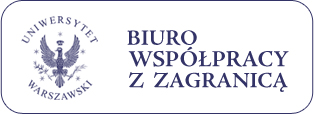 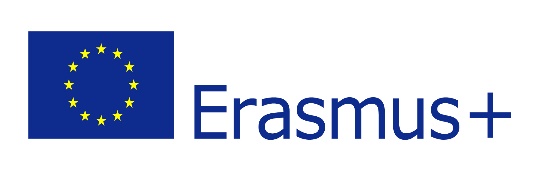        www.bwz.uw.edu.plProgram Erasmus+ - projekt Erasmus Mobilność Edukacyjna (KA1) Studenckie i doktoranckie praktyki zagraniczne (SMP) Rok akademicki 2014/20151. Rok akademicki 2014/2015 jest pierwszym, podczas którego będzie realizowany  nowy program Unii Europejskiej Erasmus+ (www.erasmusplus.org.pl).2. Ogólny przewodnik po programie znajduje się tu: (wersja polskojęzycznahttp://ec.europa.eu/programmes/erasmus-plus/documents/erasmus-plus-programme-guide_pl.pdf), (wersja anglojęzyczna http://ec.europa.eu/programmes/erasmus-plus/documents/erasmus-plus-programme-guide_en.pdf).3. Projekt Erasmus Mobilność Edukacyjna jest realizowany na podstawie umowy finansowej zawartej przez Uniwersytet Warszawski (UW) z Fundacją Rozwoju Systemu Edukacji (FRSE) oraz wytycznych uzupełniających przekazywanych przez Fundację. Wzór umowy UW-FRSE znajduje się na stronie: http://erasmusplus.org.pl/dokumenty/szkolnictwo-wyzsze/. OGÓLNE  ZASADY  KWALIFIKACJI  STUDENTÓW  i DOKTORANTÓWUBIEGAJĄCYCH SIĘ O FUNDUSZE  ERASMUS  (WSPARCIE INDYWIDUALNE - SMP)oraz KIEROWANIA NA PRAKTYKĘ ZAGRANICZNĄLiczba miejsc na dzień 29 września 2014 r. wynosi 300.Liczba miejsc może ulec zwiększeniu pod warunkiem uzyskania przez UW dodatkowych  funduszy z Fundacji Rozwoju Systemu Edukacji (FRSE), rezygnacji studentów z wyjazdów na studia częściowe lub skróceniu okresu pobytu za granicą na studiach lub na praktyce. Biuro Współpracy z Zagranicą (BWZ) UW będzie zamieszczać co 2 miesiące liczbę dostępnych miejsc. Informacja będzie zamieszczana na stronie internetowej www.bwz.uw.edu.pl.W kwalifikacji mogą uczestniczyć studenci I, II, III stopnia lub jednolitych studiów magisterskich (stacjonarnych lub niestacjonarnych).Każdy student lub uczestnik studiów doktoranckich (zwany dalej „studentem”) Uniwersytetu Warszawskiego (UW), posiadający obywatelstwo dowolnego kraju świata, jest uprawniony do ubiegania się o fundusze Erasmus w celu odbycia praktyki za granicą.Słuchacze studiów podyplomowych nie są uprawnieni do ubiegania się o fundusze Erasmus.Praktyka powinna stanowić integralną część programu studiów.Praktyka powinna rozpocząć się i zakończyć w okresie między 1 lipca 2014 r. a 30 września 2015 r. Wyjątkowo w pierwszym roku realizacji programu Erasmus+ będą rozpatrywane dokumenty studentów, którzy rozpoczęli praktykę 1 lipca 2014 r.Praktyka może być realizowana w kraju uprawnionym do uczestniczenia w programie Erasmus+ (Austria, Belgia, Bułgaria, Chorwacja, Cypr, Czechy, Dania, Estonia, Finlandia,  Francja, Grecja, Hiszpania, Holandia, Irlandia, Litwa, Luksemburg, Łotwa, Malta, Niemcy, Portugalia, Rumunia, Słowacja, Słowenia, Szwecja, Węgry, Wielka Brytania, Włochy, Islandia, Lichtenstein, Macedonia – była Republika Jugosławii, Norwegia, Turcja), w uczelni posiadającej Kartę Erasmus dla Szkolnictwa Wyższego (Erasmus Charter for Higher Education - ECHE) lub w innej instytucji zagranicznej. Instytucja musi być ustanowiona w kraju uczestniczącym w programie.  Praktyka nie może się odbyć: a) w instytucjach UE i innych organach UE, w tym wyspecjalizowanych agencjach (wykaz instytucji znajduje się na stronie internetowej http://europa.eu/about-eu/instituions-bodies/index_pl.htm), b) w organizacjach zarządzających programami UE takich jak agencje narodowe (w celu uniknięcia ewentualnego konfliktu interesów lub podwójnego finansowania). W wyjątkowych przypadkach, po uzyskaniu zgody uczelnianego koordynatora programu Erasmus+, praktyka może zostać zrealizowana w polskich placówkach dyplomatycznych.Kwalifikacja kandydatów odbywa się w macierzystej (wydział / instytut) jednostce studenta.W celu przeprowadzenia kwalifikacji dziekan/kierownik podstawowej jednostki organizacyjnej powołuje w formie pisemnej komisję lub udziela właściwego pełnomocnictwa koordynatorowi ds. mobilności lub koordynatorowi ds. praktyk.Podstawowe kryteria kwalifikacji stanowią: zgodność programu praktyki z programem studiów, osiągnięcia w nauce, potwierdzenie przyjęcia studenta na praktykę przesłane przez instytucję zagraniczną, w której miałaby odbyć się praktyka, wypełniony formularz - Learning Agreement for Traineeships – część Before the Mobility, potwierdzona znajomość języka, w którym ma odbywać się praktyka. Informacje o: zasadach i kryteriach kwalifikacji (w tym - szczegółowych przyjętych przez wydział/jednostkę UW), liczbie miejsc, okresie trwania praktyki, terminie i miejscu składania dokumentów, sposobie oceny kompetencji językowych studenta, zasadach zwolnienia z opłat za studia na czas skierowania na praktykę, składzie komisji (jeżeli dotyczy), trybie i terminie odwołań, będą podane w sposób przejrzysty do publicznej wiadomości na stronie internetowej ze wskazaniem daty zamieszczenia na stronie. Studentowi przysługuje odwołanie do prorektora UW ds. badań naukowych i współpracy. Odwołania należy składać w BWZ UW (ul. Krakowskie Przedmieście 26/28, 00-927 Warszawa) w godzinach od 9.30 do 14.00, w terminie 7 dni kalendarzowych od daty otrzymania decyzji, osobiście lub pocztą tradycyjną (liczy się data stempla pocztowego). Decyzja prorektora jest ostateczna.  Student nie może zostać skierowany na praktykę zagraniczną podczas urlopu dziekańskiego, naukowego, zdrowotnego.Student może zostać skierowany na praktykę zagraniczną ze statusem uczestnika programu Erasmus+, bez funduszy Erasmus.Koordynator uczelniany programu Erasmus+, będący pracownikiem Biura Współpracy z Zagranicą UW, ma prawo odrzucić zgłoszenie kandydatury studenta, jeżeli kandydatura nie spełnia wymogów formalnych. Kandydatura będzie rozpatrzona w kolejnym dniu roboczym po uzupełnieniu braków formalnych.Fundusze Erasmus mogą zostać przyznane na minimalny okres 60 dni. Maksymalny okres wynosi 90 dni. W przypadku studentów skierowanych na praktykę w ramach porozumienia o studiach realizowanych wspólnie z uczelnią zagraniczną fundusze Erasmus mogą zostać przyznane na okres do jednego semestru / 2 trymestrów, pod warunkiem posiadania przez UW środków finansowych, na zasadach ogólnych. Studentowi mogą zostać przyznane fundusze Erasmus na maksymalny łączny okres 12 miesięcy na każdym stopniu studiów (I, II lub III) w celu odbycia za granicą praktyki oraz/lub części studiów. W każdym przypadku od maksymalnego łącznego okresu finansowania zostanie odjęty okres, przez który student przebywał w przeszłości jako stypendysta programu LLP-Erasmus (ze stypendium finansowym lub bez) i programu Erasmus+ (z finansowaniem  i bez).W przypadku studenta jednolitych studiów magisterskich maksymalny łączny okres mobilności wynosi 24 miesiące. W każdym przypadku od maksymalnego łącznego okresu finansowania zostanie odjęty okres, przez który student przebywał w przeszłości jako stypendysta LLP-Erasmus (ze stypendium finansowym lub bez) i programu Erasmus+ (z finansowaniem  i bez).Każdy kandydat złoży oświadczenie w formie pisemnej o tym, czy do dnia kwalifikacji zostało mu w przeszłości przyznane stypendium LLP-Erasmus lub Erasmus+ w celu odbycia za granicą części studiów lub praktyki, niezależnie od tego, czy stypendium było wypłacone przez Uniwersytet Warszawski czy inną uczelnię.Fundusze Erasmus (SMP) będą przyznawane na bieżąco według kolejności rejestracji w poczcie przychodzącej BWZ kompletu następujących właściwie wypełnionych dokumentów: a) zgłoszenie kandydatury studenta (formularz znajdujący się na stronie www.bwz.uw.edu.pl), b) porozumienie o programie praktyki (Learning Agreement for Traineeships, część Before the Mobility), c) oświadczenie o przyznaniu lub nieprzyznaniu stypendium LLP-Erasmus i funduszy Erasmus+  w przeszłości.Studentowi mogą zostać przyznane fundusze Erasmus na dłuższy okres, pod warunkiem uzyskania przez UW dodatkowych funduszy z Fundacji Rozwoju Systemu Edukacji.W jednym roku akademickim objętym jednym projektem Erasmus Mobilność edukacyjna KA1, studentowi mogą być przyznane fundusze Erasmus na jeden wyjazd na studia i na jeden wyjazd na praktykę, z zastrzeżeniem pkt. 8, 20 oraz 21.Z każdym zakwalifikowanym studentem zostanie zawarta pisemna umowa indywidualna oraz Learning Agreement for Traineeships stanowiące jej załącznik.Student jest jedynie wstępnie zakwalifikowanym kandydatem do otrzymania funduszy Erasmus, dopóki nie podpisze w BWZ umowy indywidualnej z Uniwersytetem Warszawskim.W okresie pobierania funduszy Erasmus student nie może pobierać innych funduszy z Unii Europejskiej.Wysokość przyznanych funduszy (wsparcia indywidualnego) Erasmus wynosi miesięcznie:600 euro – Austria, Dania, Finlandia, Francja, Irlandia, Lichtenstein, Norwegia, Szwecja, Wielka Brytania, Włochy; 500 euro – Belgia, Chorwacja, Cypr, Czechy, Grecja, Hiszpania, Holandia, Islandia, Luksemburg, Niemcy, Portugalia, Słowenia, Turcja; 400 euro – Bułgaria, Estonia, Litwa, Łotwa, Macedonia – była Republika Jugosławii, Malta, Rumunia, Słowacja, Węgry.Osoby z orzeczonym stopniem niepełnosprawności mogą ubiegać się o dodatkowe  fundusze na podstawie specjalnego wniosku, złożonego przez osobę niepełnosprawną do Biura Współpracy z Zagranicą UW, do uczelnianego koordynatora programu Erasmus+, na zasadach i w terminie określonych w oddzielnym Regulaminie UW. Jeżeli dotyczy, przed wyjazdem i przed sporządzeniem Porozumienia o programie praktyki (Learning Agreement for Traineeships, część Before the Mobility) oraz po powrocie, z wyjątkiem osoby, dla której dany język jest językiem ojczystym,  student jest zobowiązany do wypełnienia on-line testu poziomującego znajomość języka, w którym będzie odbywać praktykę (dotyczy języków: angielskiego, niemieckiego, hiszpańskiego, niderlandzkiego, włoskiego i francuskiego) w terminie i według wytycznych Fundacji Rozwoju Systemu Edukacji oraz BWZ UW.Student skierowany na zasadach programu Erasmus na praktykę do uczelni lub innej organizacji przyjmującej, znajdującej się w kraju należącym do Europejskiego Obszaru Gospodarczego (Norwegia, Islandia, Lichtenstein) będzie mógł otrzymać stypendium Funduszu Stypendialnego i Szkoleniowego (FSS), pod warunkiem przyznania przez FRSE środków na realizację projektu mobilnościowego. Szczegółowe informacje zostaną umieszczone na stronie internetowej BWZ: www.bwz.uw.edu.pl. Bieżące informacje dotyczące organizacji praktyk i funduszy Erasmus (SMP; KA1) będą ogłaszane na stronie internetowej BWZ: www.bwz.uw.edu.pl . ZatwierdziłProrektor UW ds. badań naukowych i współpracy prof. dr hab. Alojzy Z. Nowak Dnia  29.09.2014 r.